Uwaga konkurs! dla uczniów klas 4-8Poszukaj informacji o jednym z Polskich Noblistów  i stwórz lapbooka na jego tematLAPBOOK – CO TO?Przeczytajcie informacje i obejrzyjcie filmy o lapbookach:https://webowadbp.wixsite.com/lapbook/jak-zrobichttp://eduszka.blogspot.com/2014/03/lapbook-logopedyczny.htmlhttps://kreatywnapedagogika.wordpress.com/2017/02/28/lapbook-dla-kazdego/CO WYKONUJEMY ? – LAPBOOK O JEDNYM Z POLSKICH NOBLISTÓWKTO WYKONUJE? – INDYWIDUALNIE DO KIEDY? – PODPISANE PRACE NALEŻY ZOSTAWIĆ W SPECJALNIE PRZYGOTOWANYM KARTONIE PRZY WEJSCIU NA HOL SZKOŁY do 25 lutego 2021 r.(prosimy również o przesłanie zdjęć wykonanych prac na adres: biblioteka@3swarzedz.pl)DLACZEGO WARTO STWORZYĆ LAPBOOKA? – BO TO CIEKAWA FORMA POWTARZANIA I UTRWALANIA WIEDZY, A TWÓRCY NAJBARDZIEJ KREATYWNYCH                          LAPBOOKÓW ZOSTANĄ NAGRODZENI!!!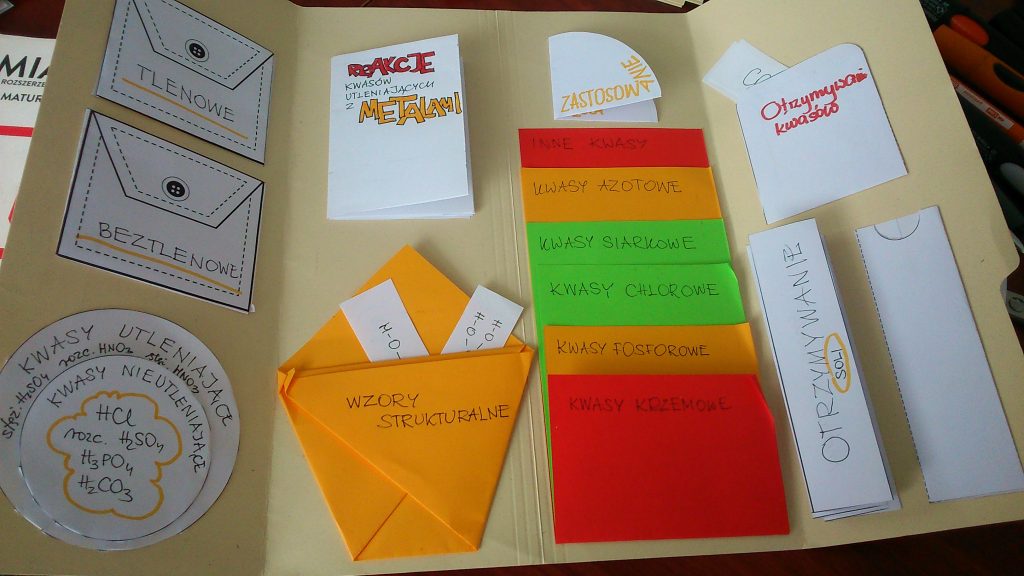 Zapraszamy do udziałuBibliotekarze SP3